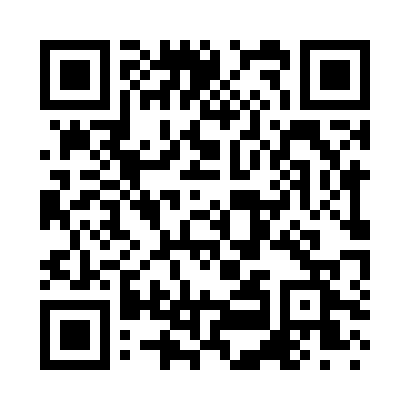 Prayer times for Sadrametsa, EstoniaWed 1 May 2024 - Fri 31 May 2024High Latitude Method: Angle Based RulePrayer Calculation Method: Muslim World LeagueAsar Calculation Method: HanafiPrayer times provided by https://www.salahtimes.comDateDayFajrSunriseDhuhrAsrMaghribIsha1Wed2:515:211:106:249:0011:222Thu2:505:181:106:269:0211:233Fri2:495:161:106:279:0411:244Sat2:485:141:106:289:0611:255Sun2:475:111:096:299:0911:256Mon2:465:091:096:319:1111:267Tue2:455:071:096:329:1311:278Wed2:445:051:096:339:1511:289Thu2:435:021:096:349:1711:2910Fri2:425:001:096:369:1911:3011Sat2:414:581:096:379:2111:3112Sun2:404:561:096:389:2311:3213Mon2:394:541:096:399:2611:3314Tue2:384:521:096:409:2811:3315Wed2:384:501:096:429:3011:3416Thu2:374:481:096:439:3211:3517Fri2:364:461:096:449:3411:3618Sat2:354:441:096:459:3611:3719Sun2:354:421:096:469:3811:3820Mon2:344:401:096:479:4011:3921Tue2:334:381:096:489:4111:4022Wed2:334:371:096:499:4311:4023Thu2:324:351:106:509:4511:4124Fri2:314:331:106:519:4711:4225Sat2:314:321:106:529:4911:4326Sun2:304:301:106:539:5011:4427Mon2:304:291:106:549:5211:4428Tue2:294:271:106:559:5411:4529Wed2:294:261:106:569:5511:4630Thu2:284:251:106:569:5711:4731Fri2:284:231:116:579:5911:48